COMUNICACIÓN DE RETRASO DEL PROYECTO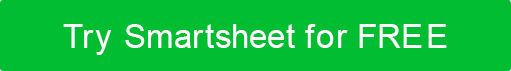 NOTIFICACIÓN DE RETRASODESCRIPCIÓN DEL RETRASOIMPACTO PROYECTADORECOMENDACIÓNELEMENTOS DE ACCIÓNGERENTE DE PROYECTOCLIENTENOMBRE DEL PROYECTOGERENTE DE PROYECTOGERENTE DE PROYECTOCLIENTECLIENTEID DEL PROYECTOFECHA DE NOTIFICACIÓNALCANCECOSTARHORARIORIESGOMEDIDAS QUE DEBEN ADOPTARSEPROPIETARIO DE LA TAREAFECHA TOPENOMBRETÍTULOFIRMAFECHAINFORMACIÓN DE CONTACTOINFORMACIÓN DE CONTACTOINFORMACIÓN DE CONTACTOINFORMACIÓN DE CONTACTONOMBRETÍTULOFIRMAFECHAINFORMACIÓN DE CONTACTOINFORMACIÓN DE CONTACTOINFORMACIÓN DE CONTACTOINFORMACIÓN DE CONTACTORENUNCIACualquier artículo, plantilla o información proporcionada por Smartsheet en el sitio web es solo para referencia. Si bien nos esforzamos por mantener la información actualizada y correcta, no hacemos representaciones o garantías de ningún tipo, expresas o implícitas, sobre la integridad, precisión, confiabilidad, idoneidad o disponibilidad con respecto al sitio web o la información, artículos, plantillas o gráficos relacionados contenidos en el sitio web. Por lo tanto, cualquier confianza que deposite en dicha información es estrictamente bajo su propio riesgo.